Chihuahua, Comunidad Menonita, Creel, Barrancas, Divisadero, Cerocahui, Bahuichivo, El Fuerte y Los Mochis. Duración: 6 días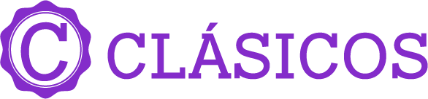 Salidas en servicio compartido: 29 de diciembre 2021DÍA 01.		CHIHUAHUA Arribo a Chihuahua y traslado. Recepción en el hotel con una demostración de productos y artesanía regionales. Paseo por la ciudad visitando la Catedral, el Centro Cultural Universitario (antes Quinta Gameros), el Museo de la Revolución (anteriormente casa de Pancho Villa) y los Murales del Palacio de Gobierno. Alojamiento. DÍA 02. 	CHIHUAHUA – COMUNIDAD MENONITA – CREELDesayuno. Traslado terrestre con rumbo hacia el pueblo maderero de Creel, haciendo una escala en Cd Cuauhtémoc para conocer la comunidad menonita más grande en el país, visitaremos el museo, así como una casa menonita tradicional donde haremos un ligero almuerzo con productos que ellos mismos elaboran como: queso, pan, salchichón, conservas, mantequilla y mermeladas.    A la llegada a Creel, paseo por los alrededores, visitando el Lago de Arareco, La misión de San Ignacio, Valle de los Hongos y Valle de las Ranas. Alojamiento.  DÍA 03.		CREEL – BARRANCAS – DIVISADERO Desayuno y check out. Traslado al parque Aventura Barrancas del Cobre, donde opcionalmente podrá disfrutar del espectacular recorrido en el teleférico con un trayecto escénico de 2.8 km a un costado del mirador de piedra volada , la Vía Ferrata para escalar en roca y rappel, zip rider con una longitud de 2.5 km, y un sistema de Tirolesas con tramos de 300 hasta 1,400m permitiendo vuelos con alturas de hasta 450m, esta cuenta con 7 saltos y 2 puentes colgantes, así como varios senderos, el visitante regresa cómodamente abordo del teleférico al sitio de inicio del salto (actividades en el interior del parque no incluidas) , sugerimos comer en el restaurante del parque o probar las famosas gorditas de Divisadero. Traslado al hotel.  Por la tarde haremos una caminata guiada por los miradores naturales que encontramos alrededor del hotel, y veremos una breve demostración de una danza rarámuri; finalizamos con una agradable degustación de vinos artesanales de la región de Cerocahui.  Cena de fin de año. Alojamiento.DÍA 04.		BARRANCAS – CEROCAHUI – BAHUICHIVO Desayuno. Al medio día nos trasladamos vía terrestre al pueblo de Cerocahui, un trayecto de 1 hr 20 min. Check in y comida. Por la tarde, tour al cerro del gallego, “Mirador de Urique” desde donde se pueden apreciar en el fondo del cañón, el antiguo pueblo minero de Urique, así como el rio del mismo nombre. Cena. Alojamiento. DÍA 05.		BAHUICHIVO – EL FUERTE Desayuno.  A las 11:25, salimos abordo el chepe Express en clase turista, llegada 15:35, traslado al hotel. Por la tarde tendremos una caminata por los alrededores de este pueblo mágico, para conocer sus casas coloniales, la iglesia, plaza, palacio municipal y el museo de El Fuerte. Alojamiento. DÍA 06.		EL FUERTE – LOS MOCHIS Desayuno. Traslado al aeropuerto en función de sus vuelos. Opcionalmente podremos hacer un paseo al puerto de Topolobampo, daremos un paseo en lancha por la Bahía, visitando al área de manglares donde habita el “pechocho”, un amigable delfín que gusta de convivir con los turistas.  Al terminar traslado a Playa Maviri, donde podrá degustar el típico pescado zarandeado en las palapas a la orilla de la playa (tour y comida no incluida, se requiere vuelo de salida a partir de las 16:00 hrs para realizar este tour). FIN DE NUESTROS SERVICIOS. INCLUYE: Cena de Fin de año (Con menú fijo, no incluye ningún tipo de bebida)Traslado aeropuerto – hotel – aeropuerto en servicio compartido, con capacidad controlada y vehículos previamente sanitizados  1 noche de hospedaje en Chihuahua, 1 en Creel, 1 en Posada Barrancas, 1 en Cerocahui y 1 en el FuerteDesayunos en el hotelTraslado a Creel con tour menonitasTour en Creel Traslado y entrada al parque aventura (no incluye actividades dentro del parque)Caminata y degustación de vinosTour cerro del gallegoTraslados hotel / estación Caminata en El Fuerte Boleto de tren CHEPE Express clase turista Bahuichivo-El FuerteImpuestosNO INCLUYE:Extras en hotelesBoletos aéreos o de autobúsServicios, excursiones o comidas no especificadas Propinas a camaristas, botones, guías, choferes, gastos personalesHOTELES PREVISTO O SIMILARESHOTELES PREVISTO O SIMILARESHOTELES PREVISTO O SIMILARESHOTELES PREVISTO O SIMILARESNOCHESCIUDADHOTELCAT1CHIHUAHUAHAMPTON INN / CITI EXPRESS PLUSTS1CREELTHE LODGE/ QUINTA MISIONTS1BARRANCASBARRANCAS DEL COBRET1CEROCAHUIHOTEL MISIÓNTS1EL FUERTEPOSADA DEL HIDALGOTSPRECIO POR PERSONA EN MXN (MINIMO 2 PERSONAS) PRECIO POR PERSONA EN MXN (MINIMO 2 PERSONAS) PRECIO POR PERSONA EN MXN (MINIMO 2 PERSONAS) PRECIO POR PERSONA EN MXN (MINIMO 2 PERSONAS) PRECIO POR PERSONA EN MXN (MINIMO 2 PERSONAS) PRECIO POR PERSONA EN MXN (MINIMO 2 PERSONAS) SERVICIOS TERRESTRES EXCLUSIVAMENTESERVICIOS TERRESTRES EXCLUSIVAMENTESERVICIOS TERRESTRES EXCLUSIVAMENTESERVICIOS TERRESTRES EXCLUSIVAMENTESERVICIOS TERRESTRES EXCLUSIVAMENTESERVICIOS TERRESTRES EXCLUSIVAMENTEDBLTPLCPLSGLMNRTURISTA SUPERIOR1956017980170582649010580TARIFA POR PERSONA, EN HABITACION DBL, TPL Y CPL
TARIFAS SUJETAS A CAMBIOS Y A DISPONIBILIDAD LIMITADA SIN PREVIO AVISO
MENOR DE 2 A 10 AÑOS COMPARTIENDO HABITACION CON 2 ADULTOS  
FECHAS DE VIAJE
- DEL 29 DE DICIEMBRE AL 03 DE ENERO 2022TARIFA POR PERSONA, EN HABITACION DBL, TPL Y CPL
TARIFAS SUJETAS A CAMBIOS Y A DISPONIBILIDAD LIMITADA SIN PREVIO AVISO
MENOR DE 2 A 10 AÑOS COMPARTIENDO HABITACION CON 2 ADULTOS  
FECHAS DE VIAJE
- DEL 29 DE DICIEMBRE AL 03 DE ENERO 2022TARIFA POR PERSONA, EN HABITACION DBL, TPL Y CPL
TARIFAS SUJETAS A CAMBIOS Y A DISPONIBILIDAD LIMITADA SIN PREVIO AVISO
MENOR DE 2 A 10 AÑOS COMPARTIENDO HABITACION CON 2 ADULTOS  
FECHAS DE VIAJE
- DEL 29 DE DICIEMBRE AL 03 DE ENERO 2022TARIFA POR PERSONA, EN HABITACION DBL, TPL Y CPL
TARIFAS SUJETAS A CAMBIOS Y A DISPONIBILIDAD LIMITADA SIN PREVIO AVISO
MENOR DE 2 A 10 AÑOS COMPARTIENDO HABITACION CON 2 ADULTOS  
FECHAS DE VIAJE
- DEL 29 DE DICIEMBRE AL 03 DE ENERO 2022TARIFA POR PERSONA, EN HABITACION DBL, TPL Y CPL
TARIFAS SUJETAS A CAMBIOS Y A DISPONIBILIDAD LIMITADA SIN PREVIO AVISO
MENOR DE 2 A 10 AÑOS COMPARTIENDO HABITACION CON 2 ADULTOS  
FECHAS DE VIAJE
- DEL 29 DE DICIEMBRE AL 03 DE ENERO 2022TARIFA POR PERSONA, EN HABITACION DBL, TPL Y CPL
TARIFAS SUJETAS A CAMBIOS Y A DISPONIBILIDAD LIMITADA SIN PREVIO AVISO
MENOR DE 2 A 10 AÑOS COMPARTIENDO HABITACION CON 2 ADULTOS  
FECHAS DE VIAJE
- DEL 29 DE DICIEMBRE AL 03 DE ENERO 2022TARIFA POR PERSONA, EN HABITACION DBL, TPL Y CPL
TARIFAS SUJETAS A CAMBIOS Y A DISPONIBILIDAD LIMITADA SIN PREVIO AVISO
MENOR DE 2 A 10 AÑOS COMPARTIENDO HABITACION CON 2 ADULTOS  
FECHAS DE VIAJE
- DEL 29 DE DICIEMBRE AL 03 DE ENERO 2022TARIFA POR PERSONA, EN HABITACION DBL, TPL Y CPL
TARIFAS SUJETAS A CAMBIOS Y A DISPONIBILIDAD LIMITADA SIN PREVIO AVISO
MENOR DE 2 A 10 AÑOS COMPARTIENDO HABITACION CON 2 ADULTOS  
FECHAS DE VIAJE
- DEL 29 DE DICIEMBRE AL 03 DE ENERO 2022TARIFA POR PERSONA, EN HABITACION DBL, TPL Y CPL
TARIFAS SUJETAS A CAMBIOS Y A DISPONIBILIDAD LIMITADA SIN PREVIO AVISO
MENOR DE 2 A 10 AÑOS COMPARTIENDO HABITACION CON 2 ADULTOS  
FECHAS DE VIAJE
- DEL 29 DE DICIEMBRE AL 03 DE ENERO 2022TARIFA POR PERSONA, EN HABITACION DBL, TPL Y CPL
TARIFAS SUJETAS A CAMBIOS Y A DISPONIBILIDAD LIMITADA SIN PREVIO AVISO
MENOR DE 2 A 10 AÑOS COMPARTIENDO HABITACION CON 2 ADULTOS  
FECHAS DE VIAJE
- DEL 29 DE DICIEMBRE AL 03 DE ENERO 2022TARIFA POR PERSONA, EN HABITACION DBL, TPL Y CPL
TARIFAS SUJETAS A CAMBIOS Y A DISPONIBILIDAD LIMITADA SIN PREVIO AVISO
MENOR DE 2 A 10 AÑOS COMPARTIENDO HABITACION CON 2 ADULTOS  
FECHAS DE VIAJE
- DEL 29 DE DICIEMBRE AL 03 DE ENERO 2022TARIFA POR PERSONA, EN HABITACION DBL, TPL Y CPL
TARIFAS SUJETAS A CAMBIOS Y A DISPONIBILIDAD LIMITADA SIN PREVIO AVISO
MENOR DE 2 A 10 AÑOS COMPARTIENDO HABITACION CON 2 ADULTOS  
FECHAS DE VIAJE
- DEL 29 DE DICIEMBRE AL 03 DE ENERO 2022TARIFA POR PERSONA, EN HABITACION DBL, TPL Y CPL
TARIFAS SUJETAS A CAMBIOS Y A DISPONIBILIDAD LIMITADA SIN PREVIO AVISO
MENOR DE 2 A 10 AÑOS COMPARTIENDO HABITACION CON 2 ADULTOS  
FECHAS DE VIAJE
- DEL 29 DE DICIEMBRE AL 03 DE ENERO 2022TARIFA POR PERSONA, EN HABITACION DBL, TPL Y CPL
TARIFAS SUJETAS A CAMBIOS Y A DISPONIBILIDAD LIMITADA SIN PREVIO AVISO
MENOR DE 2 A 10 AÑOS COMPARTIENDO HABITACION CON 2 ADULTOS  
FECHAS DE VIAJE
- DEL 29 DE DICIEMBRE AL 03 DE ENERO 2022TARIFA POR PERSONA, EN HABITACION DBL, TPL Y CPL
TARIFAS SUJETAS A CAMBIOS Y A DISPONIBILIDAD LIMITADA SIN PREVIO AVISO
MENOR DE 2 A 10 AÑOS COMPARTIENDO HABITACION CON 2 ADULTOS  
FECHAS DE VIAJE
- DEL 29 DE DICIEMBRE AL 03 DE ENERO 2022TARIFA POR PERSONA, EN HABITACION DBL, TPL Y CPL
TARIFAS SUJETAS A CAMBIOS Y A DISPONIBILIDAD LIMITADA SIN PREVIO AVISO
MENOR DE 2 A 10 AÑOS COMPARTIENDO HABITACION CON 2 ADULTOS  
FECHAS DE VIAJE
- DEL 29 DE DICIEMBRE AL 03 DE ENERO 2022TARIFA POR PERSONA, EN HABITACION DBL, TPL Y CPL
TARIFAS SUJETAS A CAMBIOS Y A DISPONIBILIDAD LIMITADA SIN PREVIO AVISO
MENOR DE 2 A 10 AÑOS COMPARTIENDO HABITACION CON 2 ADULTOS  
FECHAS DE VIAJE
- DEL 29 DE DICIEMBRE AL 03 DE ENERO 2022TARIFA POR PERSONA, EN HABITACION DBL, TPL Y CPL
TARIFAS SUJETAS A CAMBIOS Y A DISPONIBILIDAD LIMITADA SIN PREVIO AVISO
MENOR DE 2 A 10 AÑOS COMPARTIENDO HABITACION CON 2 ADULTOS  
FECHAS DE VIAJE
- DEL 29 DE DICIEMBRE AL 03 DE ENERO 2022TARIFA POR PERSONA, EN HABITACION DBL, TPL Y CPL
TARIFAS SUJETAS A CAMBIOS Y A DISPONIBILIDAD LIMITADA SIN PREVIO AVISO
MENOR DE 2 A 10 AÑOS COMPARTIENDO HABITACION CON 2 ADULTOS  
FECHAS DE VIAJE
- DEL 29 DE DICIEMBRE AL 03 DE ENERO 2022TARIFA POR PERSONA, EN HABITACION DBL, TPL Y CPL
TARIFAS SUJETAS A CAMBIOS Y A DISPONIBILIDAD LIMITADA SIN PREVIO AVISO
MENOR DE 2 A 10 AÑOS COMPARTIENDO HABITACION CON 2 ADULTOS  
FECHAS DE VIAJE
- DEL 29 DE DICIEMBRE AL 03 DE ENERO 2022TARIFA POR PERSONA, EN HABITACION DBL, TPL Y CPL
TARIFAS SUJETAS A CAMBIOS Y A DISPONIBILIDAD LIMITADA SIN PREVIO AVISO
MENOR DE 2 A 10 AÑOS COMPARTIENDO HABITACION CON 2 ADULTOS  
FECHAS DE VIAJE
- DEL 29 DE DICIEMBRE AL 03 DE ENERO 2022TARIFA POR PERSONA, EN HABITACION DBL, TPL Y CPL
TARIFAS SUJETAS A CAMBIOS Y A DISPONIBILIDAD LIMITADA SIN PREVIO AVISO
MENOR DE 2 A 10 AÑOS COMPARTIENDO HABITACION CON 2 ADULTOS  
FECHAS DE VIAJE
- DEL 29 DE DICIEMBRE AL 03 DE ENERO 2022TARIFA POR PERSONA, EN HABITACION DBL, TPL Y CPL
TARIFAS SUJETAS A CAMBIOS Y A DISPONIBILIDAD LIMITADA SIN PREVIO AVISO
MENOR DE 2 A 10 AÑOS COMPARTIENDO HABITACION CON 2 ADULTOS  
FECHAS DE VIAJE
- DEL 29 DE DICIEMBRE AL 03 DE ENERO 2022TARIFA POR PERSONA, EN HABITACION DBL, TPL Y CPL
TARIFAS SUJETAS A CAMBIOS Y A DISPONIBILIDAD LIMITADA SIN PREVIO AVISO
MENOR DE 2 A 10 AÑOS COMPARTIENDO HABITACION CON 2 ADULTOS  
FECHAS DE VIAJE
- DEL 29 DE DICIEMBRE AL 03 DE ENERO 2022TARIFA POR PERSONA, EN HABITACION DBL, TPL Y CPL
TARIFAS SUJETAS A CAMBIOS Y A DISPONIBILIDAD LIMITADA SIN PREVIO AVISO
MENOR DE 2 A 10 AÑOS COMPARTIENDO HABITACION CON 2 ADULTOS  
FECHAS DE VIAJE
- DEL 29 DE DICIEMBRE AL 03 DE ENERO 2022TARIFA POR PERSONA, EN HABITACION DBL, TPL Y CPL
TARIFAS SUJETAS A CAMBIOS Y A DISPONIBILIDAD LIMITADA SIN PREVIO AVISO
MENOR DE 2 A 10 AÑOS COMPARTIENDO HABITACION CON 2 ADULTOS  
FECHAS DE VIAJE
- DEL 29 DE DICIEMBRE AL 03 DE ENERO 2022TARIFA POR PERSONA, EN HABITACION DBL, TPL Y CPL
TARIFAS SUJETAS A CAMBIOS Y A DISPONIBILIDAD LIMITADA SIN PREVIO AVISO
MENOR DE 2 A 10 AÑOS COMPARTIENDO HABITACION CON 2 ADULTOS  
FECHAS DE VIAJE
- DEL 29 DE DICIEMBRE AL 03 DE ENERO 2022TARIFA POR PERSONA, EN HABITACION DBL, TPL Y CPL
TARIFAS SUJETAS A CAMBIOS Y A DISPONIBILIDAD LIMITADA SIN PREVIO AVISO
MENOR DE 2 A 10 AÑOS COMPARTIENDO HABITACION CON 2 ADULTOS  
FECHAS DE VIAJE
- DEL 29 DE DICIEMBRE AL 03 DE ENERO 2022TARIFA POR PERSONA, EN HABITACION DBL, TPL Y CPL
TARIFAS SUJETAS A CAMBIOS Y A DISPONIBILIDAD LIMITADA SIN PREVIO AVISO
MENOR DE 2 A 10 AÑOS COMPARTIENDO HABITACION CON 2 ADULTOS  
FECHAS DE VIAJE
- DEL 29 DE DICIEMBRE AL 03 DE ENERO 2022TARIFA POR PERSONA, EN HABITACION DBL, TPL Y CPL
TARIFAS SUJETAS A CAMBIOS Y A DISPONIBILIDAD LIMITADA SIN PREVIO AVISO
MENOR DE 2 A 10 AÑOS COMPARTIENDO HABITACION CON 2 ADULTOS  
FECHAS DE VIAJE
- DEL 29 DE DICIEMBRE AL 03 DE ENERO 2022